Signups will be open on the Booster’s website (http://www.bssboosters.com/registration) Monday April 17th to Sunday May 7th for any Blessed Sacrament student entering the 3rd through 8th grade in the Fall of 2017.  When registering your daughter make sure you list her Fall grade.  Fee = $55 per player and includes a BSS jersey that must be returned at the end of the season. Recreational Teams - Grades 3 through 8 Coaches for 3rd, 4th, and 5th are two Virtus trained parents. Please consider coaching your daughter’s team (no volleyball experience necessary).Coaches for 6th, 7th, and 8th recreational teams are also two Virtus trained parents (volleyball experience preferred, but not necessary).When registering your daughter, please complete the volunteer section if you would like to coach! 

Competitive Teams - Grades 6-8 

Tryouts will be held between Mon-Thurs, May 15-25 @ BSS in the evenings. Details posted in early May. To be considered for a competitive team, the player must attend all tryouts for her prospective grade level.  Results of tryouts will be emailed within a week.  Those that do not make a competitive team will automatically be placed on their grade level recreational team.Coaches for the competitive teams are non-parent Virtus trained volunteers.*Tryouts are only for those wanting to be considered for a competitive team*

Practices & GamesRecreational Teams – 1 practice and 1 game per week
Competitive teams 6th-8th - 2 practices and 1 game per weekLeagues typically start the third week in August and end late in October.  Practices may start early August, based on gym availability.Leagues 3rd Rec — Friday @ St. Pius
4th Rec — Tuesdays & Thursdays @ IHM
5th Rec — Tuesdays @ St. Pius and St. Joe’s Crescent Springs
6th Rec — Wednesdays @ St. Henry
7th Rec — Wednesdays @ St. Pius
8th Rec — Tuesdays @ BSS

6th Competitive — Wednesdays @ Mary Queen of Heaven
7th Competitive — Mondays @ St. Pius
8th Competitive — Wednesdays @ St. Joe’s Crescent SpringsPlease email BSSgirlsvball@gmail.com with further questions and check the new Booster’s website under the menus - Volleyball | Girls Volleyball FAQs for the latest volleyball season information.BSS Girls – 2017 Fall Vlleyball Signups 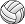 